«Твой дом там, где о тебе думают»Мы всегда думаем о Вашем комфорте!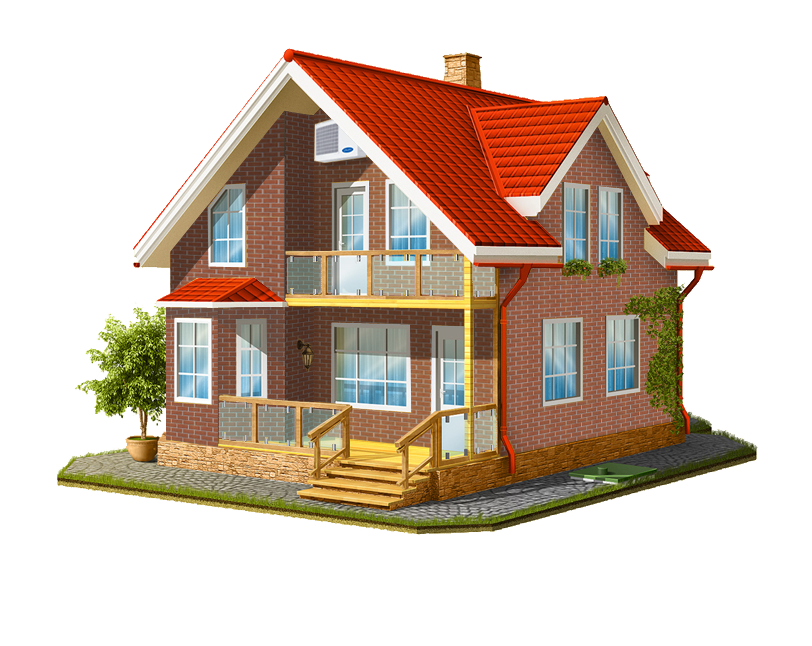 Стоимость дома 3 000 000 руб.Стоимость указана примерная, так как цена зависит от особенностей дома, сложности земельного участка и индивидуальных пожеланий к строительным материалам. (слайды фото домов и планировок, можно перелистывать тут, а при нажатии на картинку, она увеличивается и открывается в лайтбоксе, где также есть функция перелистывания)При наведении на строение конструкции открывается окно на этой же странице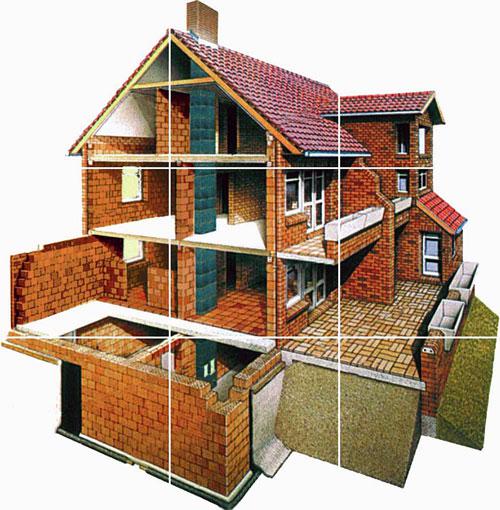 ФундаментУтеплитель Чистовой пол Двери Облицовочный кирпичСтропила Кровля ОбрешеткаУтепление, паро-гидроизоляцияОкнаЛестница Черновой полМансардаЦокольный этаж Отопление Оставьте заявку на подготовку сметы на строительство этого дома. Это абсолютно БЕСПЛАТНО! Мы свяжемся с Вами в ближайшее времяоесли человек заполняет заявку, то после этого попадает на страницу благодарности и через несколько секунд идет переадресация назад на эту страницу)Сконструируйте свой дом сами, исходя из Вашего бюджета и предпочтений!Фундамент Кровля 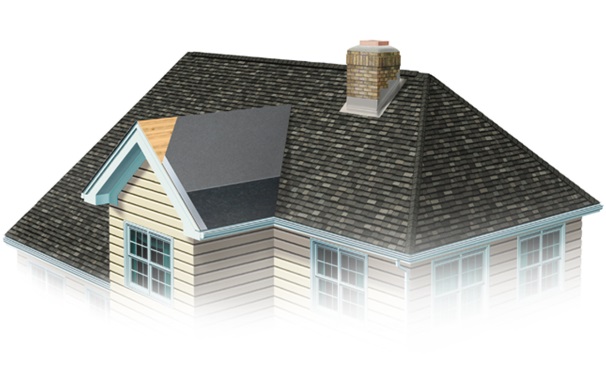 При наведении на цвет – цвет кровли меняется на картинкеВходная дверь должна быть стильной и надежной!Входные двери в первую очередь служат защитой Вашего дома. Поэтому выбирая дверь, стоит учитывать не только внешнюю красоту, но и качество материала, количество замков и наличие дверного глазка. Не менее важным аспектом служит шумо- и теплоизоляция.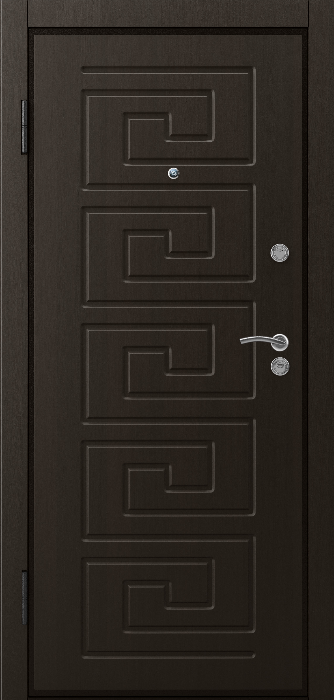 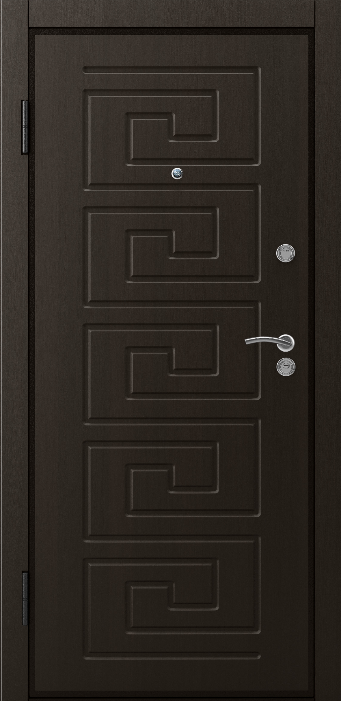 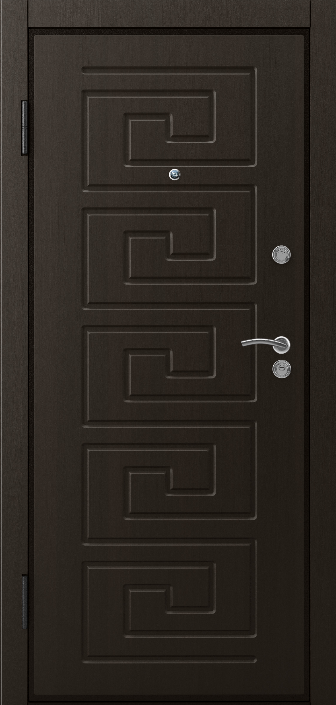 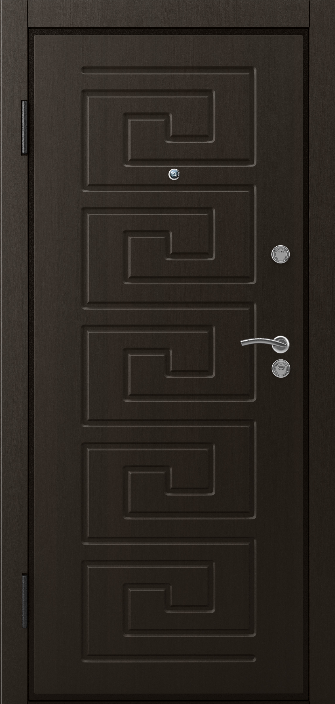 При нажатии (или наведении) на двери открывается окно с кратким описанием. Вы можете выбрать цвет облицовочного кирпича по своему вкусу!(при нажатии на цвет – дом меняет цвет)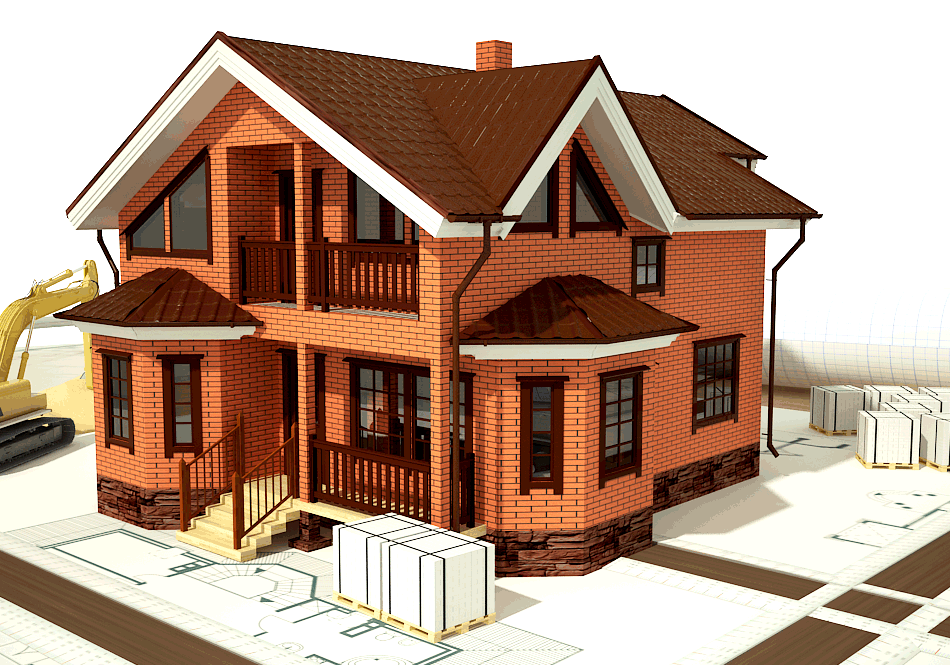 Окна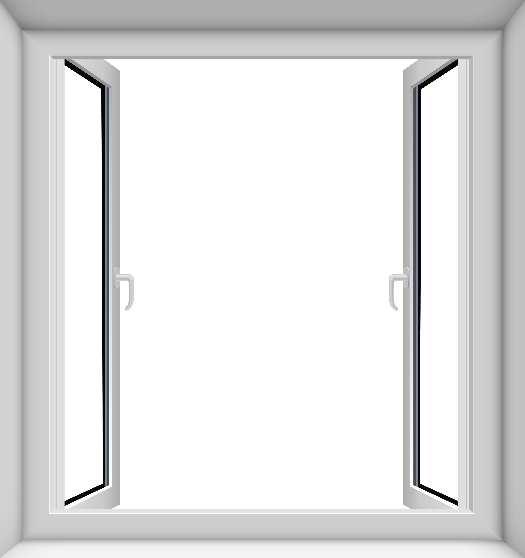 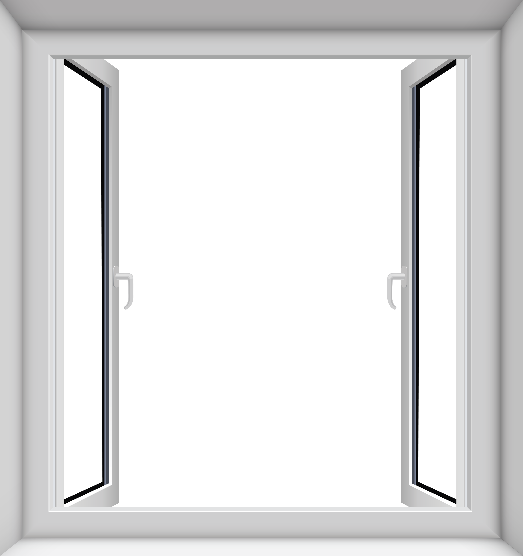 Стеклопакеты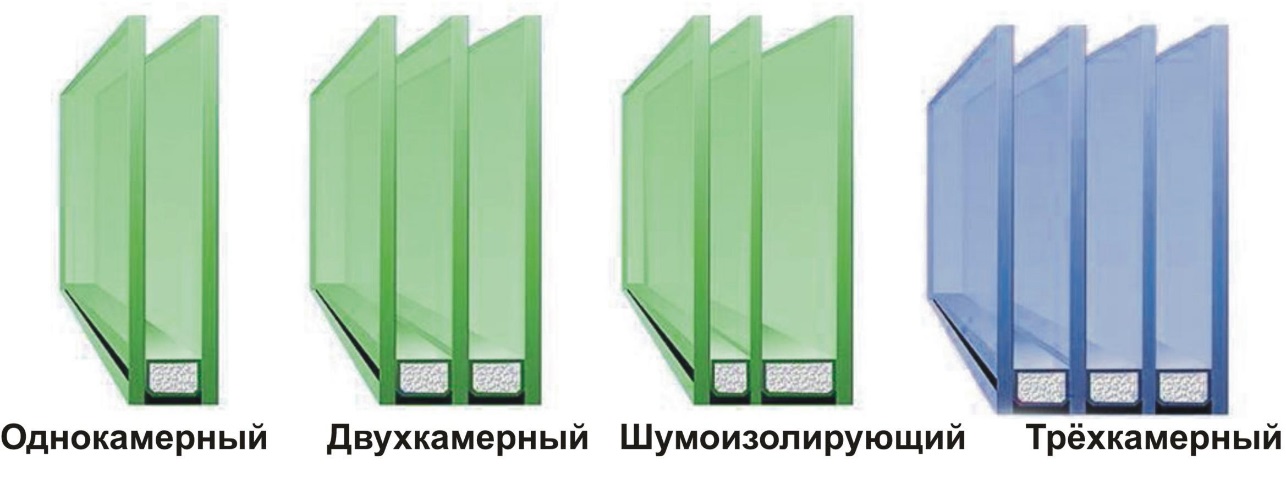 Часто задаваемые вопросы1.2.3.4.5.